Здравствуйте ! Помогите составить блок схемы и на писать в excel в VBA программу для этих блок-схем . Вот как на примере .Файл от excel то же надо будет скинуть . Заранее спасибо . 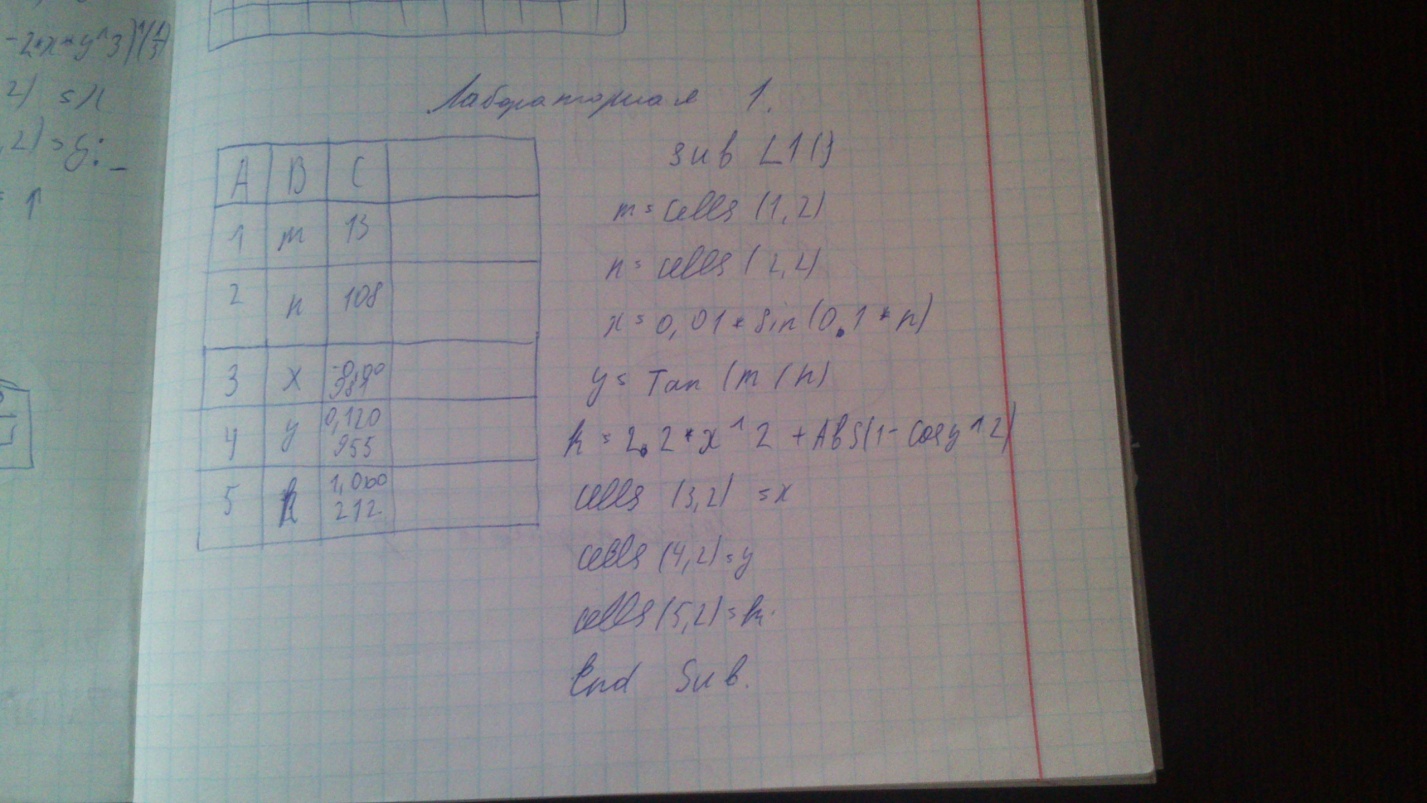 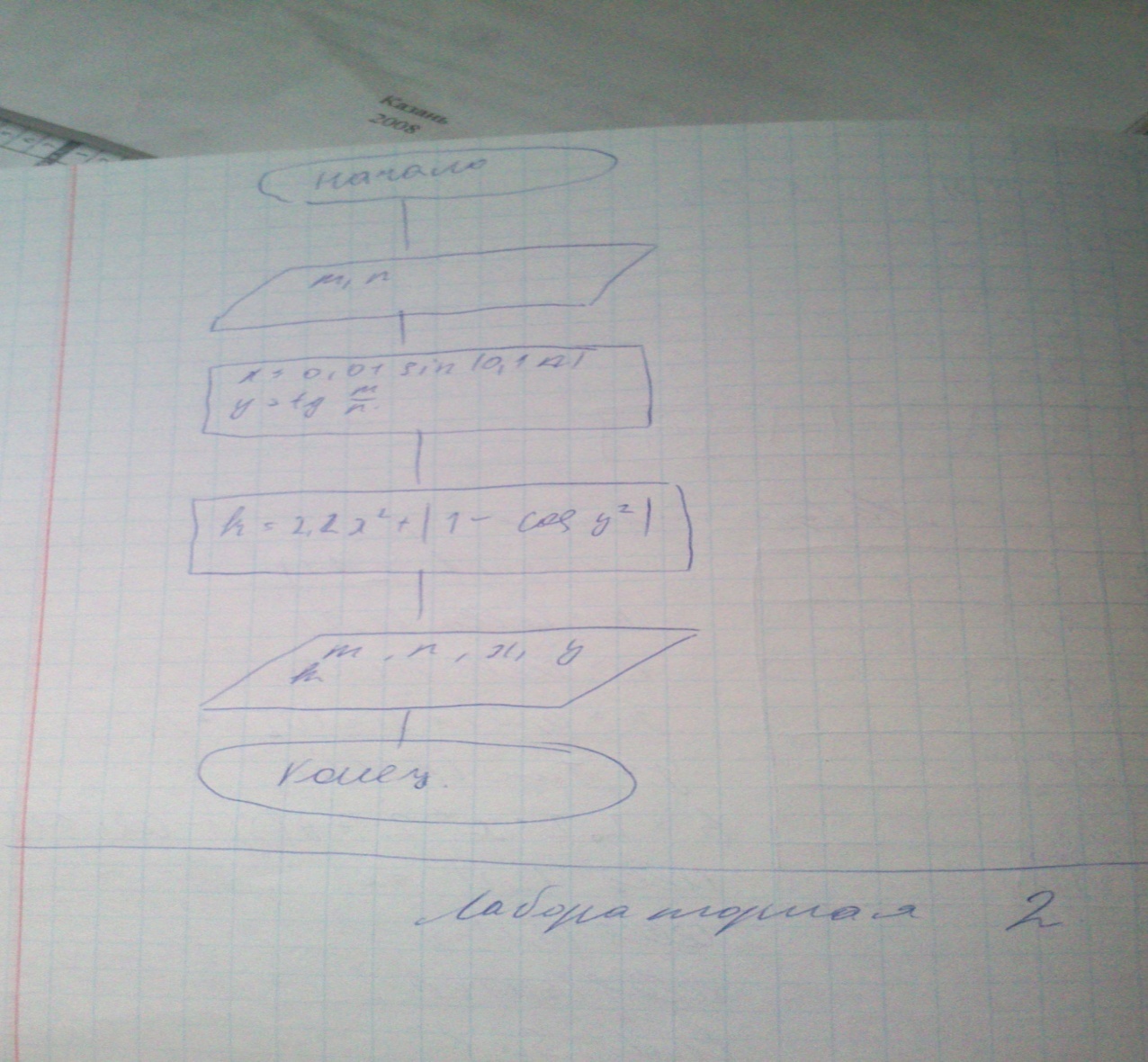 Задания которые нужно сделать .1)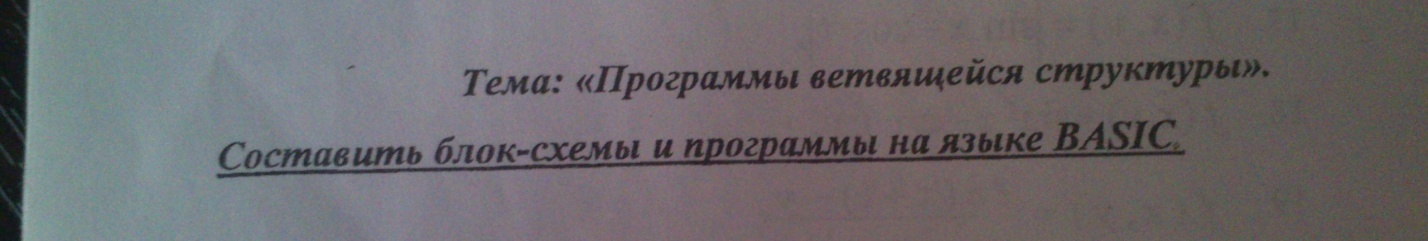 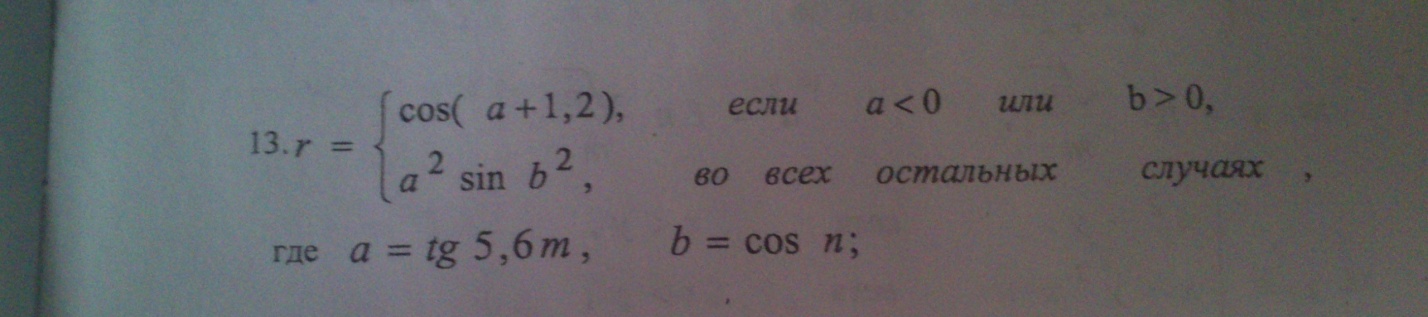 2)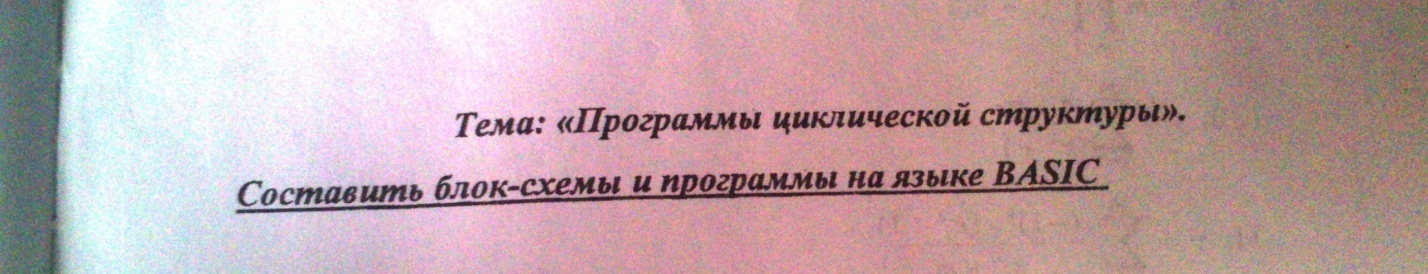 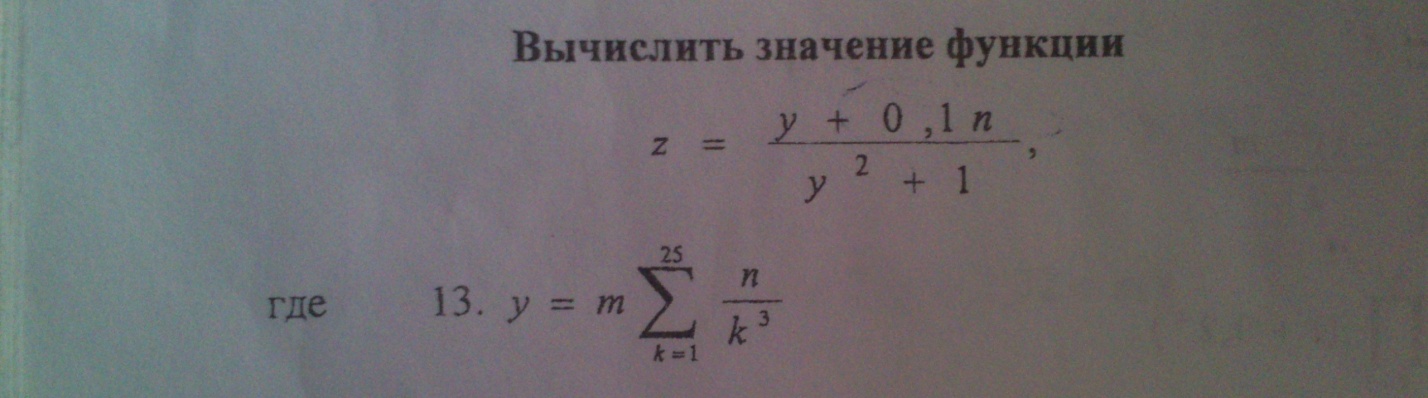 3)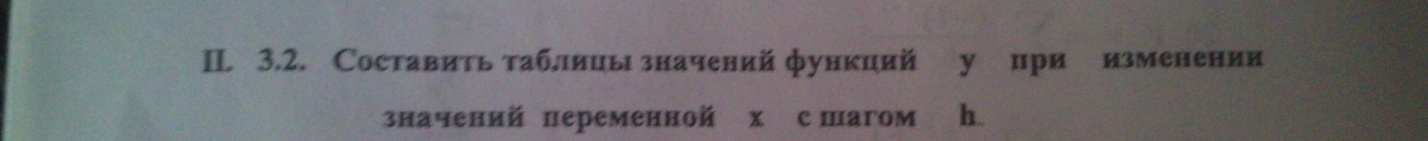 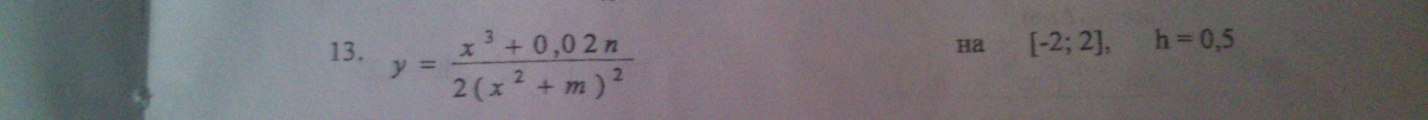 4)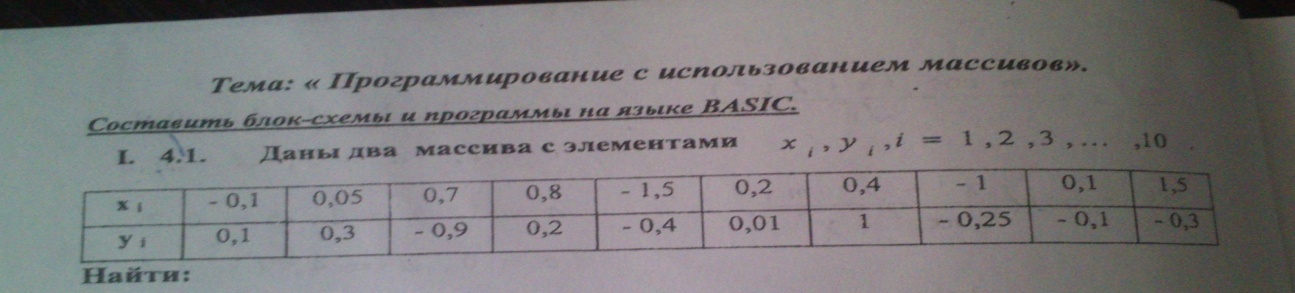 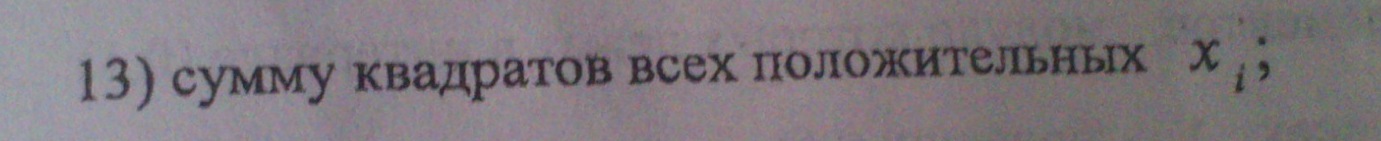 